    Obec Drahouš informuje:                                                                                                            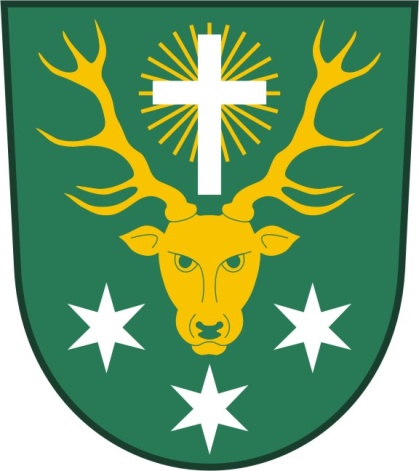 Zastupitelstvo obce Drahouš                            po  konzultaci s přítomnými                                  občany  na svém zasedání                                   26.2. 2018  odsouhlasilo účast obce v soutěži 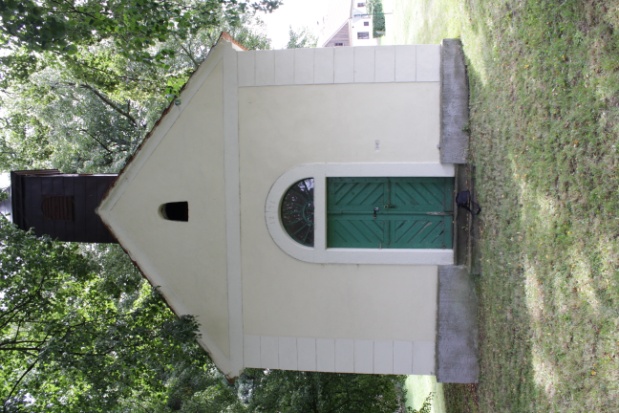 VESNICE ROKU 2018                                   Soutěže se zúčastní obec Drahouš se všemi                    přilehlými částmi - Tlestky, Svatý Hubert, Plaveč.                                            Všichni zájemci , kteří mají o spolupráci zájem, chtějí svou obec prezentovat, vyjádřit svůj návrh, nápad, připomínku….. jsou srdečně zváni na motivační schůzku, kde se dozví podrobnosti o soutěži. Bude se sepisovat charakteristika obce dle návrhu a příspěvků občanů, tak jak to vyžadují podmínky přihlášky a samozřejmě budou vítány náměty na uvítání návštěvy  hodnotící komise             a prezentaci obce.  Více na   http://www.vesniceroku.cz/                            Schůzka se koná ve středu 14. března  2018 od 18 hodin v hostinci  DrahoušKomu časově či jinak termín nevyhovuje, může své náměty                      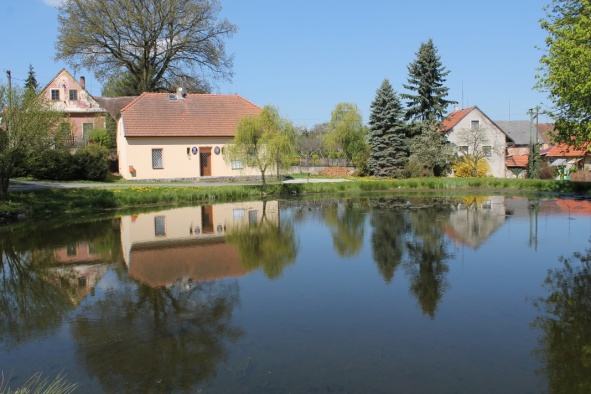                                                     sdělit nejlépe do13.3.2018                                                     jakoukoli formou na OÚ Drahouš                    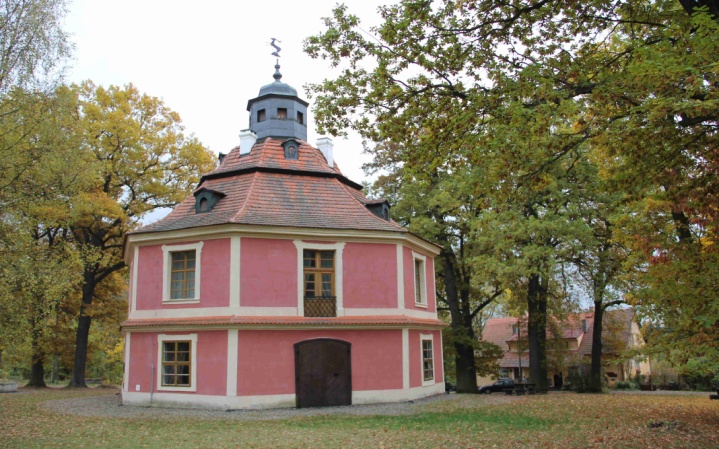 